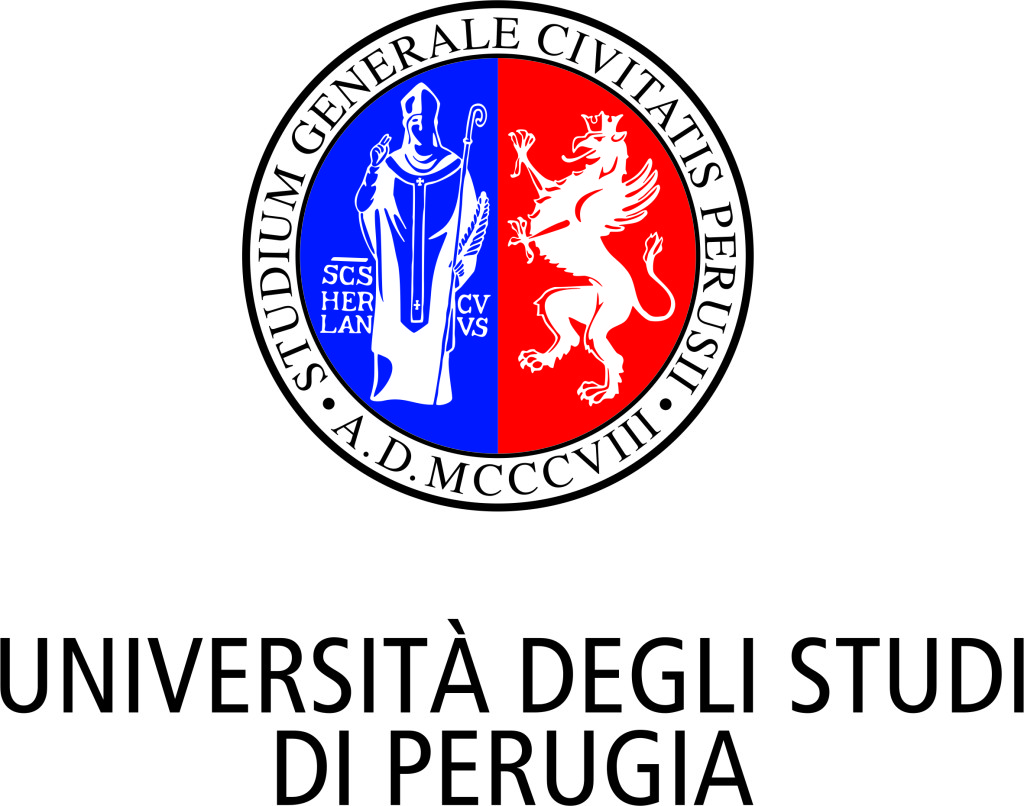 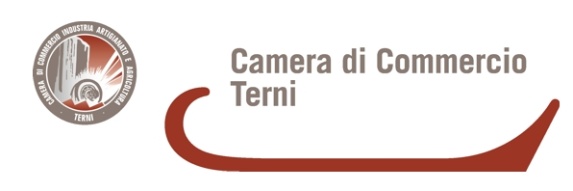 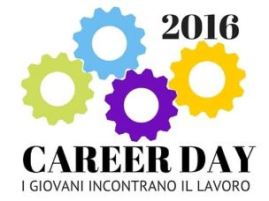 PROGRAMMAORE 9:30SALUTIFranco Moriconi: Magnifico Rettore dell’Università degli Studi di PerugiaMassimo Curini: Delegato del Rettore per il Polo Scientifico Didattico di TerniGiuseppe Flamini : Presidente della Camera di Commercio I.A.A. di TerniFrancesca Malafoglia: Vice Sindaco e Assessore al Welfare del Comune di TerniAnna Martellotti: Delegato del Rettore per l’OrientamentoAlessandro Campi: Delegato del Rettore per il Job Placement, rapporti con le imprese e mondo del lavoroLoris Lino Maria Nadotti: Presidente del Consiglio di Intercorso di Laurea in Economia Aziendale e Laurea Magistrale in Economia e Direzione AziendaleSaluti dei Presidenti e Coordinatori dei Corsi di Studio di Terni e NarniCAREER DAY 23 SETTEMBRE 2016ORAPRESENTAZIONI AZIENDE ED ENTIAULA10:30 CAMERA DI COMMERCIO I.A.A  DI TERNI111:00CONFIDUSTRIA 111:30ORDINE DEI DOTTORI COMMERCIALISTI DI TERNI112:00SOCIETA’ COOPERATIVA SOCIALE ACTL112:00ITALEAF S.p.A212:30ASM TERNI S.p.A – AIDP UMBRA112:30AFEA s.r.l.214:00CE.S.VOL.114:00TIGER SECURITY s.r.l.214:30MINISTERO DELLO SVILUPPO ECONOMICO114:30EUROPE DIRECT215:00UNIVERSITA’ DEGLI STUDI DI PERUGIAPresentazione del Dottorato Internazionale di Ricerca in Diritto dei Consumi115:00MIND s.r.l.215:30TIFAST s.r.l.115:30A.T.S. MANAGEMENT216:00ACG CONSULTING GROUP s.r.l.116:00CERASA MECHANICS s.r.l.216:30HSI CONSULTING s.r.l.1